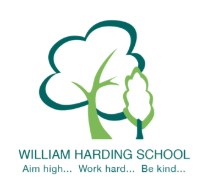 Year 3 Newsletter – Spring Term 1st half 2024Dear families, The purpose of this newsletter is to provide you with information and reminders which we hope you and child will find useful.  In our year group this term we will have the following adults; Beech – Miss Farid and Miss Lewis Rowan – Mr Stallwood, Mrs Foulkes and Mrs LudlowHawthorn – Mrs Johnson and Mrs TanakaWillow – Miss Williams and Mrs HeartYear Leader – Miss FaridLead TA – Miss LewisMaths Our focus is; Adding and subtracting 3 digit numbers with exchange. Finding fractions of an amount, counting in tenths and placing fractions on a number line. Ordering and comparing fractions and finding equivalent fractions. Measuring length in cm and mm, and m and cm. Converting measurements - cm and mm, and cm and m.  Comparing and ordering length, mass and capacity. Adding and subtracting length and measuring perimeter.English  Our class novel this half term is The Firework Maker’s Daughter by Philip Pullman, we will be using this text as a stimulus to:Look at precisely chosen vocabulary and the effect it has on the reader. Develop our use of punctuation including the use of apostrophes, commas and exclamation marks. Write narratives and persuasive pieces. Reading In SQUIRT (Super Quality Uninterrupted Independent Reading Time) we will be focusing on;Ordering textsProsody and fluencyVocabulary choicesScience Our focus is Light and we will be looking at:Light and Dark Transparent and opaque surfacesMirrors and reflectionShadowsPrimary Knowledge Curriculum In Geography this term the topic is Africa. We will be learning about:•	Africa as a continent and the countries in N, E, S, W Africa•	The importance of Egypt•	Climate, language and capital cities in Africa
In Art, our focus is Landscapes and we will be looking at:	Painting in the style of artists Constable, Turner and Goldsworthy	Different methods of landscape painting	Symmetry in art  PSHE/REIn PSHE we are understanding challenges, ambitions and new challenges being faced in life. The children will be working in teams to come up with scenarios about facing challenges, writing about their ambitions and how to work as a team to face a new challenge.In R.E w are learning about Christianity. How to help ourselves in difficult situations, religious beliefs in whether Jesus healed people or not and miracles.P.E. Our PE topics this half term are Gymnastics and Games. In Real PE we will be focusing on personal challenges through games with a focus on jumping, landing, sending and receiving which will develop hand-eye co-ordination. PE will take place on the following days for each class:Hawthorn – Tuesday and WednesdayRowan – Tuesday and WednesdayWillow – Tuesday and WednesdayBeech – Tuesday and WednesdayPlease ensure your child has their named PE kit in school with them on these days.   Water Bottles          Please ensure your child has a named water bottle (containing only water) with them every day. It is important for children to stay hydrated as part of their general well-being.   Snacks The school continues to acknowledge the importance of good nutrition as an aid to learning.  Therefore, can we please remind you that any snacks for break should be healthy e.g. fruit or vegetables. We look forward to welcoming you all back! Yours sincerely, Miss Farid, Miss Williams, Mr Stallwood, and Mrs JohnsonYear 3 Class teachers